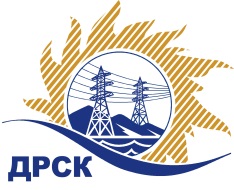 Акционерное Общество«Дальневосточная распределительная сетевая  компания»Протокол заседания Закупочной комиссии по вскрытию поступивших конвертовг. БлаговещенскСпособ и предмет закупки: открытый электронный запрос предложений  на право заключения Договора на выполнение работ закупка № 303 Кадастровые работы по уточнению границ земельных участков и внесению изменений в кадастровом учете объектов капитального строительства (изготовление технических планов с постановкой ОКС на кадастровый учет), установление границ охранных зон на ЭСК 10/0,4 кВ с. Ивановка Амурской областиПРИСУТСТВОВАЛИ: 2 члена  постоянно действующей Закупочной комиссии АО «ДРСК» 2 уровняИнформация о результатах вскрытия конвертов:В адрес Организатора закупки поступило 4 (четыре) Заявки на участие в закупке, конверты с которыми были размещены в электронном виде на Торговой площадке Системы www.b2b-energo.ru.Вскрытие конвертов было осуществлено в электронном сейфе Организатора закупки на Торговой площадке Системы www.b2b-energo.ru. автоматически.Дата и время начала процедуры вскрытия конвертов с заявками участников: 11:30 (время местное) 02.12.2015г.Место проведения процедуры вскрытия конвертов с заявками участников: Торговая площадка Системы www.b2b-energo.ruВ конвертах обнаружены заявки следующих участников:Ответственный секретарь Закупочной комиссии 2 уровня АО «ДРСК»	О.А. МоторинаТ.В. Коротаева397-205№    41/ПрУ-В02.12.2015№п/пНаименование Участника закупки и его адресЦена заявки на участие в закупке без НДС, руб.1ООО «ГЕОСТРОЙПРОЕКТ» (675000, Россия, Амурская обл., г. Благовещенск, ул. Шевченко, д. 20)700 000,00 руб. без учета НДСНДС не предусмотрен2ОАО «Бирземпроект» (679016, г. Биробиджан, ул. Шолом-Алейхема, д. 27-А)690 000,00 руб. без учета НДСНДС не предусмотрен3ООО «Сахаинжиниринг» 677000, Россия, Республика Саха (Якутия), г. Якутск, ул. Октябрьская, д. 20/1 Б, офис 2)1 140 500,00 руб. без учета НДСНДС не предусмотрен4ООО «Амур-Геодезия» (675000, Россия, Амурская обл., г. Благовещенск, ул. Горького, д. 136. оф. 1)1 174 500,00 руб. без учета НДСНДС не предусмотрен